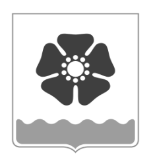 Городской Совет депутатовмуниципального образования «Северодвинск» (Совет депутатов Северодвинска)шестого созываРЕШЕНИЕО внесении изменений в Положение о Контрольно-счетной палате муниципального образования «Северодвинск»В целях реализации положений Федерального закона от 01.07.2021 № 255-ФЗ            «О внесении изменений в Федеральный закон «Об общих принципах организации и деятельности контрольно-счетных органов субъектов Российской Федерации и муниципальных образований» и Устава Северодвинска Совет депутатов Северодвинскарешил:1. Внести в Положение о Контрольно-счетной палате муниципального образования «Северодвинск», утвержденное решением Совета депутатов Северодвинска от 28.11.2013        № 34 (в редакции от 21.10.2021), изменения, изложив его в прилагаемой редакции.2. Настоящее решение вступает в силу после его официального опубликования.3. Опубликовать (обнародовать) настоящее решение в бюллетене нормативно-правовых актов муниципального образования «Северодвинск» «Вполне официально», разместить в сетевом издании «Вполне официально» (вполне-официально.рф) и разместить на официальных интернет-сайтах Совета депутатов Северодвинска, Контрольно-счетной палаты муниципального образования «Северодвинск» и Администрации Северодвинска.	Утвержденорешением Совета депутатов Северодвинскаот 28.11.2013   № 34 (в редакции от 17.02.2022 № 408)ПОЛОЖЕНИЕО КОНТРОЛЬНО-СЧЕТНОЙ ПАЛАТЕ МУНИЦИПАЛЬНОГО ОБРАЗОВАНИЯ «СЕВЕРОДВИНСК»Статья 1. Статус Контрольно-счетной палаты муниципального образования «Северодвинск»1. Контрольно-счетная палата муниципального образования «Северодвинск»    (далее  – Контрольно-счетная палата Северодвинска) является постоянно действующим органом внешнего муниципального финансового контроля, образуется Советом депутатов Северодвинская и ему подотчетна.2. Контрольно-счетная палата Северодвинска обладает организационной и функциональной независимостью и осуществляет свою деятельность самостоятельно.3. Деятельность Контрольно-счетной палаты Северодвинска не может быть приостановлена, в том числе в связи с досрочным прекращением полномочий Совета депутатов Северодвинска.4. Контрольно-счетная палата Северодвинска является органом местного самоуправления, имеет гербовую печать и бланки со своим наименованием и с изображением герба муниципального образования «Северодвинск».5. Контрольно-счетная палата Северодвинска обладает правами юридического лица.6. Контрольно-счетная палата Северодвинска издает постановления и распоряжения в пределах полномочий, установленных законодательством Российской Федерации, законодательством Архангельской области, нормативными правовыми актами муниципального образования «Северодвинск».7. Контрольно-счетная палата Северодвинска может учреждать ведомственные награды и знаки отличия, утверждать положения об этих наградах и знаках, их описания и рисунки, порядок награждения.8. Место нахождения Контрольно-счетной палаты Северодвинска: 164501, Архангельская область, г. Северодвинск, ул. Бойчука, д. 3, адрес электронной почты: ksp77661@yandex.ru.Статья 2. Правовые основы деятельности Контрольно-счетной палаты СеверодвинскаКонтрольно-счетная палата Северодвинска осуществляет свою деятельность на основе Конституции Российской Федерации, Бюджетного кодекса Российской Федерации, Федерального закона от 06.10.2003 № 131-ФЗ «Об общих принципах организации местного самоуправления в Российской Федерации», Федерального закона от 07.02.2011 № 6-ФЗ «Об общих принципах организации и деятельности контрольно-счетных органов субъектов Российской Федерации и муниципальных образований» (далее – Федеральный закон № 6-ФЗ), других федеральных законов и иных нормативных правовых актов Российской Федерации, законов Архангельской области, Устава Северодвинска, решений Совета депутатов Северодвинска и настоящего Положения. Статья 3. Принципы деятельности Контрольно-счетной палаты СеверодвинскаДеятельность Контрольно-счетной палаты Северодвинска основывается на принципах законности, объективности, эффективности, независимости, открытости и гласности. Статья 4. Состав и структура Контрольно-счетной палаты Северодвинска1. Контрольно-счетная палата Северодвинска образуется в составе председателя, аудитора и аппарата Контрольно-счетной палаты Северодвинска.2. Должности председателя и аудитора Контрольно-счетной палаты Северодвинска относятся к муниципальным должностям.3. Срок полномочий председателя и аудитора Контрольно-счетной палаты Северодвинска составляет 5 лет.4. В состав аппарата Контрольно-счетной палаты Северодвинска входят инспекторы и иные штатные работники. На инспекторов Контрольно-счетной палаты Северодвинска возлагаются обязанности по организации и непосредственному проведению внешнего муниципального финансового контроля.5. Структура и штатная численность Контрольно-счетной палаты Северодвинска определяется решением Совета депутатов Северодвинска по представлению председателя Контрольно-счетной палаты Северодвинска с учетом необходимости выполнения возложенных законодательством полномочий, обеспечения организационной и функциональной независимости Контрольно-счетной палаты Северодвинска. 6. Права, обязанности и ответственность работников Контрольно-счетной палаты Северодвинска определяются Федеральным законом № 6-ФЗ, законодательством о муниципальной службе, трудовым законодательством и иными нормативными правовыми актами, содержащими нормы трудового права.Статья 5. Порядок назначения на должность и освобождения от должности председателя и аудитора Контрольно-счетной палаты Северодвинска 1. Председатель и аудитор Контрольно-счетной палаты Северодвинска назначаются на должность решением Совета депутатов Северодвинска.2. Предложения о кандидатурах на должность председателя Контрольно-счетной палаты Северодвинска вносятся в Совет депутатов Северодвинска:1) Председателем Совета депутатов Северодвинска;2) депутатами Совета депутатов Северодвинска – не менее одной трети от установленного числа депутатов Совета депутатов Северодвинска;3) Главой Северодвинска.3. Предложения о кандидатурах на должность аудитора Контрольно-счетной палаты Северодвинска вносятся в Совет депутатов Северодвинска председателем Контрольно-счетной палаты Северодвинска.4. Порядок рассмотрения кандидатур на должности председателя и аудитора Контрольно-счетной палаты Северодвинска устанавливается решением Совета депутатов Северодвинска.5. Совет депутатов Северодвинска вправе обратиться в контрольно-счетную палату Архангельской области за заключением о соответствии кандидатур на должность председателя Контрольно-счетной палаты Северодвинска квалификационным требованиям, установленным Федеральным законом № 6-ФЗ.Статья 6. Требования к кандидатурам на должность председателя и аудитора Контрольно-счетной палаты Северодвинска1. На должность председателя и аудитора Контрольно-счетной палаты Северодвинска назначаются граждане Российской Федерации, соответствующие следующим квалификационным требованиям:1) наличие высшего образования;2) опыт работы в области государственного, муниципального управления, государственного, муниципального контроля (аудита), экономики, финансов, юриспруденции не менее пяти лет;3) знание Конституции Российской Федерации, федерального законодательства, в том числе бюджетного законодательства Российской Федерации и иных нормативных правовых актов, регулирующих бюджетные правоотношения, законодательства Российской Федерации о противодействии коррупции, Устава Архангельской области, областных и иных нормативных правовых актов, законов Архангельской области, Устава Северодвинска и иных муниципальных правовых актов применительно к исполнению должностных обязанностей, а также общих требований к стандартам внешнего государственного и муниципального аудита (контроля) для проведения контрольных и экспертно-аналитических мероприятий контрольно-счетными органами субъектов Российской Федерации и муниципальных образований, утвержденных Счетной палатой Российской Федерации.2. Гражданин Российской Федерации не может быть назначен на должность председателя или аудитора Контрольно-счетной палаты Северодвинска в случае:1) наличия у него неснятой или непогашенной судимости;2) признания его недееспособным или ограниченно дееспособным решением суда, вступившим в законную силу;3) отказа от прохождения процедуры оформления допуска к сведениям, составляющим государственную и иную охраняемую федеральным законом тайну, если исполнение обязанностей по должности, на замещение которой претендует гражданин, связано с использованием таких сведений;4) прекращения гражданства Российской Федерации или наличия гражданства (подданства) иностранного государства либо вида на жительство или иного документа, подтверждающего право на постоянное проживание гражданина Российской Федерации на территории иностранного государства;5) наличия оснований, предусмотренных пунктом 3 настоящей статьи.3. Граждане, замещающие должности председателя, аудитора Контрольно-счетной палаты Северодвинска, не могут состоять в близком родстве или свойстве (родители, супруги, дети, братья, сестры, а также братья, сестры, родители, дети супругов и супруги детей) с Главой Северодвинска, Председателем Совета депутатов Северодвинска, руководителями судебных и правоохранительных органов, расположенных на территории муниципального образования «Северодвинск».4. Председатель и аудитор Контрольно-счетной палаты Северодвинска не могут заниматься другой оплачиваемой деятельностью, кроме преподавательской, научной и иной творческой деятельности. При этом преподавательская, научная и иная творческая деятельность не может финансироваться исключительно за счет средств иностранных государств, международных и иностранных организаций, иностранных граждан и лиц без гражданства, если иное не предусмотрено международным договором Российской Федерации или законодательством Российской Федерации.5. Председатель и аудитор Контрольно-счетной палаты Северодвинска, а также лица, претендующие на замещение указанных должностей, обязаны представлять сведения о своих доходах, об имуществе и обязательствах имущественного характера, а также о доходах, об имуществе и обязательствах имущественного характера своих супруги (супруга) и несовершеннолетних детей в порядке, установленном законом Архангельской области от 26.11.2008 № 626-31-ОЗ «О противодействии коррупции в Архангельской области».Статья 7. Гарантии статуса должностных лиц Контрольно-счетной палаты Северодвинска1. Председатель, аудитор и инспекторы Контрольно-счетной палаты Северодвинска являются должностными лицами Контрольно-счетной палаты Северодвинска.2. Воздействие в какой-либо форме на должностных лиц Контрольно-счетной палаты Северодвинска в целях воспрепятствования осуществлению ими должностных полномочий или оказания влияния на принимаемые ими решения, а также насильственные действия, оскорбления, а равно клевета в отношении должностных лиц Контрольно-счетной палаты Северодвинска либо распространение заведомо ложной информации об их деятельности влекут за собой ответственность, установленную законодательством Российской Федерации и (или) законодательством Архангельской области.3. Должностные лица Контрольно-счетной палаты Северодвинска подлежат государственной защите в соответствии с законодательством Российской Федерации о государственной защите судей, должностных лиц правоохранительных и контролирующих органов и иными нормативными правовыми актами Российской Федерации.4. Должностные лица Контрольно-счетной палаты Северодвинска обладают гарантиями профессиональной независимости.5. Председатель, аудитор Контрольно-счетной палаты Северодвинска досрочно освобождаются от должности решением Совета депутатов Северодвинска в случае:1) вступления в законную силу обвинительного приговора суда в отношении их;2) признания их недееспособными или ограниченно дееспособными вступившим в законную силу решением суда;3) прекращения гражданства Российской Федерации или наличия гражданства (подданства) иностранного государства либо вида на жительство или иного документа, подтверждающего право на постоянное проживание гражданина Российской Федерации на территории иностранного государства;4) подачи письменного заявления об отставке;5) нарушения требований законодательства Российской Федерации при осуществлении возложенных на них должностных полномочий или злоупотребления должностными полномочиями, если за решение о его досрочном освобождении проголосует большинство от установленного числа депутатов Совета депутатов Северодвинска;6) выявления обстоятельств, предусмотренных пунктами 2 и 3 статьи 6 настоящего Положения;7) несоблюдения ограничений, запретов, неисполнения обязанностей, которые установлены Федеральным законом от 25.12.2008 № 273-ФЗ «О противодействии коррупции», Федеральным законом от 03.12.2012 № 230-ФЗ «О контроле за соответствием расходов лиц, замещающих государственные должности, и иных лиц их доходам», Федеральным законом от 07.05.2013 № 79-ФЗ «О запрете отдельным категориям лиц открывать и иметь счета (вклады), хранить наличные денежные средства и ценности в иностранных банках, расположенных за пределами территории Российской Федерации, владеть и (или) пользоваться иностранными финансовыми инструментами».Статья 8. Полномочия Контрольно-счетной палаты Северодвинска1. Контрольно-счетная палата Северодвинска осуществляет следующие полномочия:1) организация и осуществление контроля за законностью и эффективностью использования средств местного бюджета, а также иных средств в случаях, предусмотренных законодательством Российской Федерации;2) экспертиза проектов местного бюджета, проверка и анализ обоснованности его показателей;3) внешняя проверка годового отчета об исполнении местного бюджета;4) проведение аудита в сфере закупок товаров, работ и услуг в соответствии с Федеральным законом от 05.04.2013 № 44-ФЗ «О контрактной системе в сфере закупок товаров, работ, услуг для обеспечения государственных и муниципальных нужд»;5) оценка эффективности формирования муниципальной собственности, управления и распоряжения такой собственностью и контроль за соблюдением установленного порядка формирования такой собственности, управления и распоряжения такой собственностью (включая исключительные права на результаты интеллектуальной деятельности);6) оценка эффективности предоставления налоговых и иных льгот и преимуществ, бюджетных кредитов за счет средств местного бюджета, а также оценка законности предоставления муниципальных гарантий и поручительств или обеспечения исполнения обязательств другими способами по сделкам, совершаемым юридическими лицами и индивидуальными предпринимателями за счет средств местного бюджета и имущества, находящегося в муниципальной собственности;7) экспертиза проектов муниципальных правовых актов в части, касающейся расходных обязательств местного бюджета, экспертиза проектов муниципальных правовых актов, приводящих к изменению доходов местного бюджета, а также муниципальных программ (проектов муниципальных программ);8) анализ и мониторинг бюджетного процесса в муниципальном образовании «Северодвинск», в том числе подготовка предложений по устранению выявленных отклонений в бюджетном процессе муниципального образования «Северодвинск»;9) проведение оперативного анализа исполнения и контроля за организацией исполнения местного бюджета в текущем финансовом году, ежеквартальное представление информации о ходе исполнения местного бюджета и о результатах проведенных контрольных и экспертно-аналитических мероприятий в Совет депутатов Северодвинска и Главе Северодвинска;10) осуществление контроля за состоянием муниципального внутреннего и внешнего долга муниципального образования «Северодвинск»;11) оценка реализуемости, рисков и результатов достижения целей социально-экономического развития муниципального образования «Северодвинск», предусмотренных документами стратегического планирования муниципального образования «Северодвинск», в пределах компетенции Контрольно-счетной палаты Северодвинска;12) участие в пределах полномочий в мероприятиях, направленных на противодействие коррупции;13) контроль за достоверностью, полнотой и соответствием нормативным требованиям составления и представления бюджетной отчетности главных администраторов бюджетных средств, квартального и годового отчетов об исполнении местного бюджета; 14) подготовка предложений по совершенствованию осуществления главными распорядителями бюджетных средств, главными администраторами доходов бюджета, главными администраторами источников финансирования дефицита бюджета внутреннего финансового аудита; 15) аудит эффективности, направленный на определение экономности и результативности использования средств местного бюджета; 16) иные полномочия в сфере внешнего муниципального финансового контроля, установленные федеральными законами, законами Архангельской области, Уставом Северодвинска и решениями Совета депутатов Северодвинска.2. Внешний муниципальный финансовый контроль осуществляется Контрольно-счетной палатой Северодвинска в отношении следующих объектов контроля:1) органы местного самоуправления, муниципальные учреждения и унитарные предприятия муниципального образования «Северодвинск», а также иные организации, если они используют имущество, находящееся в собственности муниципального образования «Северодвинск» (далее – проверяемые органы и организации);2) иные лица в случаях, предусмотренных Бюджетным кодексом Российской Федерации и другими федеральными законами.Статья 9. Формы и методы осуществления Контрольно-счетной палатой Северодвинска внешнего муниципального финансового контроляВнешний муниципальный финансовый контроль осуществляется Контрольно-счетной палатой Северодвинска в форме контрольных или экспертно-аналитических мероприятий.Под контрольным мероприятием понимается проверка, ревизия, обследование, проводимые в соответствии с утвержденным планом работы Контрольно-счетной палаты Северодвинска. При проведении контрольного мероприятия допускается участие привлеченных специалистов.Под экспертно-аналитическим мероприятием понимается экспертиза, мониторинг, аналитическое или информационно-аналитическое мероприятия, проводимые в соответствии с утвержденным планом работы Контрольно-счетной палаты Северодвинска. При проведении экспертно-аналитического мероприятия допускается участие привлеченных специалистов.2. При проведении контрольного мероприятия Контрольно-счетной палатой Северодвинска составляется соответствующий акт (акты), который доводится до сведения руководителей проверяемых органов и организаций. На основании акта (актов) Контрольно-счетной палатой Северодвинска составляется отчет.3. При проведении экспертно-аналитического мероприятия Контрольно-счетной палатой Северодвинска составляются отчет или заключение в соответствии с утвержденными стандартами внешнего муниципального контроля.4. Методами осуществления внешнего муниципального финансового контроля являются проверки, ревизии, обследования.5. Под проверкой в целях осуществления внешнего муниципального финансового контроля понимается совершение контрольных действий по документальному и фактическому изучению законности отдельных финансовых и хозяйственных операций, достоверности бюджетного (бухгалтерского) учета и бюджетной отчетности, бухгалтерской (финансовой) отчетности в отношении деятельности объекта контроля за определенный период.Под ревизией в целях осуществления внешнего муниципального финансового контроля понимается комплексная проверка деятельности объекта контроля, которая выражается в проведении контрольных действий по документальному и фактическому изучению законности всей совокупности совершенных финансовых и хозяйственных операций, достоверности и правильности их отражения в бюджетной отчетности, бухгалтерской (финансовой) отчетности.Результаты проверки, ревизии оформляются актом.6. Проверки подразделяются на камеральные и выездные, в том числе встречные проверки.Под камеральными проверками в целях осуществления внешнего муниципального финансового контроля понимаются проверки, проводимые по месту нахождения Контрольно-счетной палаты Северодвинска на основании бюджетной отчетности, бухгалтерской (финансовой) отчетности и иных документов, представленных по ее запросу.Под выездными проверками в целях осуществления внешнего муниципального финансового контроля понимаются проверки, проводимые по месту нахождения объекта контроля, в ходе которых, в том числе определяется фактическое соответствие совершенных операций данным бюджетной отчетности, бухгалтерской (финансовой) отчетности и первичных документов.Под встречными проверками в целях осуществления внешнего муниципального финансового контроля понимаются проверки, проводимые в рамках выездных и (или) камеральных проверок в целях установления и (или) подтверждения фактов, связанных с деятельностью объекта контроля.7. Под обследованием в целях осуществления внешнего муниципального финансового контроля понимаются анализ и оценка состояния определенной сферы деятельности объекта контроля.Результаты обследования оформляются заключением.Статья 10. Стандарты внешнего муниципального финансового контроля1. Контрольно-счетная палата Северодвинска при осуществлении внешнего муниципального финансового контроля руководствуется Конституцией Российской Федерации, законодательством Российской Федерации, законодательством Архангельской области, муниципальными правовыми актами, а также стандартами внешнего муниципального финансового контроля.2. Стандарты внешнего муниципального финансового контроля для проведения контрольных и экспертно-аналитических мероприятий утверждаются председателем Контрольно-счетной палаты Северодвинска в соответствии с общими требованиями, утвержденными Счетной палатой Российской Федерации.3. При подготовке стандартов внешнего муниципального финансового контроля учитываются международные стандарты в области государственного контроля, аудита и финансовой отчетности.4. Стандарты внешнего муниципального финансового контроля, утверждаемые председателем Контрольно-счетной палаты Северодвинска, не могут противоречить законодательству Российской Федерации и (или) законодательству Архангельской области.Статья 11. Планирование деятельности Контрольно-счетной палаты Северодвинска1. Контрольно-счетная палата Северодвинска осуществляет свою деятельность на основе планов, которые разрабатываются и утверждаются ею самостоятельно.2. Планирование деятельности Контрольно-счетной палаты Северодвинска осуществляется с учетом результатов контрольных и экспертно-аналитических мероприятий, а также на основании поручений Совета депутатов Северодвинска, предложений Главы Северодвинска.Поручения Совета депутатов Северодвинска, предложения Главы Северодвинска направляются в Контрольно-счетную палату Северодвинска в срок до 20 декабря года, предшествующего планируемому, для рассмотрения председателем Контрольно-счетной палаты Северодвинска.3. Поручения Совета депутатов Северодвинска, предложения Главы Северодвинска рассматриваются председателем Контрольно-счетной палаты Северодвинска в 10-дневный срок со дня поступления и включаются в план работы Контрольно-счетной палаты Северодвинска.4. План работы Контрольно-счетной палаты Северодвинска утверждается председателем Контрольно-счетной палаты Северодвинска в срок до 30 декабря года, предшествующего планируемому.Статья 12. Регламент Контрольно-счетной палаты Северодвинска 1. Содержание направлений деятельности Контрольно-счетной палаты Северодвинска, порядок ведения дел, подготовки и проведения контрольных и экспертно-аналитических мероприятий и иные вопросы внутренней деятельности Контрольно-счетной палаты Северодвинска определяются Регламентом Контрольно-счетной палаты Северодвинска.2. Регламент Контрольно-счетной палаты Северодвинска утверждается председателем Контрольно-счетной палаты Северодвинска.Статья 13. Обязательность исполнения требований должностных лиц Контрольно-счетной палаты Северодвинска 1. Требования и запросы должностных лиц Контрольно-счетной палаты Северодвинска, связанные с осуществлением ими своих должностных полномочий, установленных законодательством Российской Федерации, законодательством Архангельской области, нормативными правовыми актами муниципального образования «Северодвинск», являются обязательными для исполнения проверяемыми органами и организациями, в отношении которых осуществляется внешний муниципальный финансовый контроль.2. Неисполнение законных требований и запросов должностных лиц Контрольно-счетной палаты Северодвинска, а также воспрепятствование осуществлению ими возложенных на них должностных полномочий влекут за собой ответственность, установленную законодательством Российской Федерации, Архангельской области.Статья 14. Полномочия председателя и аудитора по организации деятельности Контрольно-счетной палаты Северодвинска1. Председатель Контрольно-счетной палаты Северодвинска:1) осуществляет общее руководство деятельностью Контрольно-счетной палаты Северодвинска;2) утверждает Регламент Контрольно-счетной палаты Северодвинска;3) утверждает планы работы Контрольно-счетной палаты Северодвинска и изменения к ним;4) утверждает ежегодный отчет о деятельности Контрольно-счетной палаты Северодвинска;5) утверждает стандарты внешнего муниципального финансового контроля;6) утверждает результаты контрольных и экспертно-аналитических мероприятий Контрольно-счетной палаты Северодвинска, подписывает представления и предписания Контрольно-счетной палаты Северодвинска;7) представляет Совету депутатов Северодвинска ежегодный отчет о деятельности Контрольно-счетной палаты Северодвинска;8) представляет Совету депутатов Северодвинска и Главе Северодвинска информацию о результатах проведенных контрольных и экспертно-аналитических мероприятий;9) представляет Контрольно-счетную палату Северодвинска в государственных органах Российской Федерации, государственных органах Архангельской области и органах местного самоуправления;10) утверждает штатное расписание Контрольно-счетной палаты Северодвинска, должностные инструкции работников Контрольно-счетной палаты Северодвинска;11) осуществляет полномочия представителя нанимателя в соответствии с законодательством о муниципальной службе;12) издает распоряжения, приказы по вопросам организации деятельности Контрольно-счетной палаты Северодвинска;13) заключает Соглашения о сотрудничестве с государственными и муниципальными органами контроля;14) осуществляет иные полномочия, предусмотренные федеральными законами, законами Архангельской области, решениями Совета депутатов Северодвинска.2. Аудитор Контрольно-счетной палаты Северодвинска:1) осуществляет полномочия председателя Контрольно-счетной палаты Северодвинска в период его отсутствия;2) осуществляет организацию и контроль за реализацией контрольных и экспертно-аналитических мероприятий;3) осуществляет контроль за соблюдением сроков проведения контрольных и экспертно-аналитических мероприятий, исполнения мер, изложенных в представлениях и (или) предписаниях, направленных по их итогам;4) организует формирование плана работы и учета результатов контрольных и экспертно-аналитических мероприятий Контрольно-счетной палаты Северодвинска;5) осуществляет руководство по подготовке оперативной информации и аналитических материалов по деятельности Контрольно-счетной палаты Северодвинска;6) разрабатывает предложения по результатам проведенных мероприятий по повышению эффективности использования средств местного бюджета;7) участвует в экспертизах нормативных правовых актов.Статья 15. Права, обязанности и ответственность должностных лиц Контрольно-счетной палаты Северодвинска1. Должностные лица Контрольно-счетной палаты Северодвинска при осуществлении возложенных на них должностных полномочий имеют право:1) беспрепятственно входить на территорию и в помещения, занимаемые проверяемыми органами и организациями, иметь доступ к их документам и материалам, а также осматривать занимаемые ими территории и помещения;2) в случае обнаружения подделок, подлогов, хищений, злоупотреблений и при необходимости пресечения данных противоправных действий опечатывать кассы, кассовые и служебные помещения, склады и архивы проверяемых органов и организаций, изымать документы и материалы с учетом ограничений, установленных законодательством Российской Федерации. Опечатывание касс, кассовых и служебных помещений, складов и архивов, изъятие документов и материалов производятся с участием уполномоченных должностных лиц проверяемых органов и организаций и составлением соответствующих актов;3) в пределах своей компетенции направлять запросы должностным лицам территориальных органов федеральных органов исполнительной власти и их структурных подразделений, органов государственной власти и государственных органов Архангельской области, органов местного самоуправления и муниципальных органов, организаций;4) в пределах своей компетенции требовать от руководителей и других должностных лиц проверяемых органов и организаций представления письменных объяснений по фактам нарушений, выявленных при проведении контрольных мероприятий, а также необходимых копий документов, заверенных в установленном порядке;5) составлять акты по фактам непредставления или несвоевременного представления должностными лицами проверяемых органов и организаций документов и материалов, запрошенных при проведении контрольных мероприятий;6) в пределах своей компетенции знакомиться со всеми необходимыми документами, касающимися финансово-хозяйственной деятельности проверяемых органов и организаций, в том числе в установленном порядке с документами, содержащими государственную, служебную, коммерческую и иную охраняемую законом тайну;7) знакомиться с информацией, касающейся финансово-хозяйственной деятельности проверяемых органов и организаций и хранящейся в электронной форме в базах данных проверяемых органов и организаций, в том числе в установленном порядке с информацией, содержащей государственную, служебную, коммерческую и иную охраняемую законом тайну;8) знакомиться с технической документацией к электронным базам данных;9) составлять протоколы об административных правонарушениях, если такое право предусмотрено законодательством Российской Федерации, законодательством Архангельской области и муниципальными правовыми актами.2. Должностные лица Контрольно-счетной палаты Северодвинска в случае опечатывания касс, кассовых и служебных помещений, складов и архивов, изъятия документов и материалов в случае, предусмотренном подпунктом 2 пункта 1 настоящей статьи, должны незамедлительно (в течение 24 часов) уведомить об этом председателя Контрольно-счетной палаты Северодвинска. Уведомление в адрес председателя Контрольно-счетной палаты Северодвинска направляется по форме, предусмотренной приложением к настоящему Положению, курьером либо по факсимильной связи, телефонограммой или иным способом, позволяющим зафиксировать факт его получения.3. Руководители проверяемых органов и организаций обязаны обеспечивать соответствующих должностных лиц Контрольно-счетной палаты Северодвинска, участвующих в контрольных мероприятиях, оборудованным рабочим местом с доступом к справочным правовым системам, информационно-телекоммуникационной сети «Интернет».4. Должностные лица Контрольно-счетной палаты Северодвинска не вправе вмешиваться в оперативно-хозяйственную деятельность проверяемых органов и организаций, а также разглашать информацию, полученную при проведении контрольных мероприятий, предавать гласности свои выводы до завершения контрольных мероприятий и составления соответствующих актов и отчетов.5. Должностные лица Контрольно-счетной палаты Северодвинска обязаны сохранять государственную, служебную, коммерческую и иную охраняемую законом тайну, ставшую им известной при проведении в проверяемых органах и организациях контрольных и экспертно-аналитических мероприятий, проводить контрольные и                              экспертно-аналитические мероприятия, объективно и достоверно отражать их результаты в соответствующих актах, отчетах и заключениях Контрольно-счетной палаты Северодвинска.6. Должностные лица Контрольно-счетной палаты Северодвинска обязаны соблюдать ограничения, запреты, исполнять обязанности, которые установлены Федеральным законом от 25.12.2008 № 273-ФЗ «О противодействии коррупции», Федеральным законом от 03.12.2012 № 230-ФЗ «О контроле за соответствием расходов лиц, замещающих государственные должности, и иных лиц их доходам», Федеральным законом от 07.05.2013 № 79-ФЗ «О запрете отдельным категориям лиц открывать и иметь счета (вклады), хранить наличные денежные средства и ценности в иностранных банках, расположенных за пределами территории Российской Федерации, владеть и (или) пользоваться иностранными финансовыми инструментами».7. Должностные лица Контрольно-счетной палаты Северодвинска несут ответственность в соответствии с законодательством Российской Федерации за достоверность и объективность результатов проводимых ими контрольных и экспертно-аналитических мероприятий, а также за разглашение государственной и иной охраняемой законом тайны.8. Председатель и аудитор Контрольно-счетной палаты Северодвинска вправе участвовать в заседаниях Совета депутатов Северодвинска, его комитетов, комиссий и рабочих групп и в заседаниях иных органов местного самоуправления Северодвинска.Статья 16. Представление информации Контрольно-счетной палате Северодвинска 1. Проверяемые органы и организации, в отношении которых Контрольно-счетная палата Северодвинска вправе осуществлять внешний муниципальный финансовый контроль или которые обладают информацией, необходимой для осуществления внешнего муниципального финансового контроля, их должностные лица, а также территориальные органы федеральных органов исполнительной власти и их структурные подразделения обязаны представлять в Контрольно-счетную палату Северодвинска по ее запросам в срок, не превышающий пяти рабочих дней со дня получения такого запроса (если более длительный срок не установлен в запросе Контрольно-счетной палаты Северодвинска), информацию, документы и материалы, необходимые для проведения контрольных и экспертно-аналитических мероприятий. Порядок направления запросов о представлении информации, документов и материалов, необходимых для осуществления внешнего муниципального финансового контроля устанавливается решением Совета депутатов Северодвинска и регламентом Контрольно-счетной палаты Северодвинска.2. Срок ответов на запросы Контрольно-счетной палаты Северодвинска, направленные в рамках проведения контрольных и экспертно-аналитических мероприятий на основании поручений Совета депутатов Северодвинска, предложений Главы Северодвинска, должен составлять не более пяти календарных дней со дня получения запроса Контрольно-счетной палаты Северодвинска. 3. При осуществлении Контрольно-счетной палатой Северодвинска контрольных мероприятий объекты контроля должны обеспечить должностным лицам Контрольно-счетной палаты Северодвинска возможность ознакомления с бухгалтерской (финансовой), управленческой и иной отчетностью и документацией, документами, связанными с формированием и исполнением местного бюджета, использованием муниципального имущества Северодвинска, с информационными системами, используемыми объектами внешнего муниципального финансового контроля, и технической документацией к ним, а также иными документами, необходимыми для выполнения Контрольно-счетной палатой Северодвинска ее полномочий.4. Администрация Северодвинска направляет в Контрольно-счетную палату Северодвинска:1) правовые акты о создании, преобразовании или ликвидации муниципальных учреждений и унитарных предприятий муниципального образования «Северодвинск», изменении количества акций и долей муниципального образования в уставных капиталах хозяйственных обществ, о заключении договоров об управлении бюджетными средствами и иными объектами собственности муниципального образования в течение 10 рабочих дней со дня принятия;2) бюджетную отчетность, финансовую отчетность, утвержденную сводную бюджетную роспись местного бюджета порядке и сроки, установленные муниципальными правовыми актами.5. Контрольно-счетная палата Северодвинска не вправе запрашивать информацию, документы и материалы, если такие информация, документы и материалы ранее были им представлены.6. Непредставление или несвоевременное представление Контрольно-счетной палате Северодвинска по ее запросу информации, документов и материалов, необходимых для проведения контрольных и экспертно-аналитических мероприятий, а равно представление информации, документов и материалов не в полном объеме или представление недостоверных информации, документов и материалов влечет за собой ответственность, установленную законодательством Российской Федерации и (или) законодательством Архангельской области.7. При осуществлении внешнего муниципального финансового контроля Контрольно-счетной палате Северодвинска предоставляется необходимый для реализации ее полномочий постоянный доступ к государственным и муниципальным информационным системам в соответствии с законодательством Российской Федерации об информации, информационных технологиях и о защите информации, законодательством Российской Федерации о государственной и иной охраняемой законом тайне.Статья 17. Представления и предписания Контрольно-счетной палаты Северодвинска1. Контрольно-счетная палата Северодвинска по результатам проведения контрольных мероприятий вправе вносить в проверяемые органы и организации и их должностным лицам представления для принятия мер по устранению выявленных бюджетных и иных нарушений и недостатков, предотвращению нанесения материального ущерба муниципальному образованию «Северодвинск» или возмещению причиненного вреда, по привлечению к ответственности должностных лиц, виновных в допущенных нарушениях, а также мер по пресечению, устранению и предупреждению нарушений.2. Представление Контрольно-счетной палаты Северодвинска подписывается председателем Контрольно-счетной палаты Северодвинска.3. Проверяемые органы и организации в указанный в представлении срок или, если срок не указан, в течение 30 дней со дня его получения, обязаны уведомить в письменной форме Контрольно-счетную палату Северодвинска о принятых по результатам выполнения представления решениях и мерах.Срок выполнения представления может быть продлен Контрольно-счетной палатой Северодвинска, но не более одного раза.4. В случае выявления нарушений, требующих безотлагательных мер по их пресечению и предупреждению, невыполнения представлений Контрольно-счетной палаты Северодвинска, а также в случае воспрепятствования проведению должностными лицами Контрольно-счетной палаты Северодвинска контрольных мероприятий Контрольно-счетная палата Северодвинска направляет в проверяемые органы и организации и их должностным лицам предписание.5. Предписание Контрольно-счетной палаты Северодвинска должно содержать указание на конкретные допущенные нарушения и конкретные основания вынесения предписания.6. Предписание Контрольно-счетной палаты Северодвинска подписывается председателем Контрольно-счетной палаты Северодвинска.7. Предписание Контрольно-счетной палаты Северодвинска должно быть исполнено в установленные в нем сроки.Срок выполнения предписания может быть продлен Контрольно-счетной палатой Северодвинска, но не более одного раза.8. Невыполнение представления или предписания Контрольно-счетной палаты Северодвинска влечет за собой ответственность, установленную законодательством Российской Федерации.9. В случае если при проведении контрольных мероприятий выявлены факты незаконного использования средств местного бюджета, в которых усматриваются признаки преступления или коррупционного правонарушения, Контрольно-счетная палата Северодвинска в установленном порядке незамедлительно передает материалы контрольных мероприятий в правоохранительные органы.Статья 18. Гарантии прав проверяемых органов и организаций1. Акты, составленные Контрольно-счетной палатой Северодвинска при проведении контрольных мероприятий, доводятся до сведения руководителей проверяемых органов и организаций. Возражения и документы руководителей проверяемых органов и организаций (их представителей), врученные под расписку или переданные иным способом в срок, не превышающий десяти рабочих дней со дня получения акта, прилагаются к акту и в дальнейшем являются его неотъемлемой частью.2. Проверяемые органы и организации и их должностные лица вправе обратиться с жалобой на действия (бездействие) Контрольно-счетной палаты Северодвинска в Совет депутатов Северодвинска.Статья 19. Взаимодействие Контрольно-счетной палаты Северодвинска 1. Контрольно-счетная палата Северодвинска при осуществлении своей деятельности вправе взаимодействовать с контрольно-счетными органами муниципальных образований Архангельской области, с контрольно-счетными органами других субъектов Российской Федерации и муниципальных образований, а также со Счетной палатой Российской Федерации, с территориальными управлениями Центрального банка Российской Федерации, налоговыми органами, органами прокуратуры, иными правоохранительными, надзорными и контрольными органами Российской Федерации, субъектов Российской Федерации и муниципальных образований. Контрольно-счетная палата Северодвинска вправе заключать с ними соглашения о сотрудничестве и взаимодействии.2. Контрольно-счетная палата Северодвинска вправе на основе заключенных соглашений о сотрудничестве и взаимодействии привлекать к участию в проведении контрольных и экспертно-аналитических мероприятий контрольные, правоохранительные и иные органы и их представителей, а также на договорной основе аудиторские, научно-исследовательские, экспертные и иные учреждения и организации, отдельных специалистов, экспертов, переводчиков.3. Контрольно-счетная палата Северодвинска вправе вступать в объединения (ассоциации) контрольно-счетных органов Российской Федерации, объединения (ассоциации) контрольно-счетных органов Архангельской области.4. Контрольно-счетная палата Северодвинска по письменному обращению контрольно-счетных органов других субъектов Российской Федерации и муниципальных образований может принимать участие в проводимых ими контрольных и экспертно-аналитических мероприятиях.5. Контрольно-счетная палата Северодвинска вправе обратиться в Счетную палату Российской Федерации за заключением о соответствии ее деятельности законодательству о внешнем муниципальном финансовом контроле и рекомендациями по повышению ее эффективности.Статья 20. Обеспечение доступа к информации о деятельности Контрольно-счетной палаты Северодвинска1. Контрольно-счетная палата Северодвинска в целях обеспечения доступа к информации о своей деятельности размещает в информационно-телекоммуникационной сети «Интернет» на своем официальном сайте и опубликовывает в средствах массовой информации информацию о проведенных контрольных и экспертно-аналитических мероприятиях, о выявленных при их проведении нарушениях, о внесенных представлениях и предписаниях, а также о принятых по ним решениях и мерах.2. Контрольно-счетная палата Северодвинска ежегодно представляет отчет о своей деятельности Совету депутатов Северодвинска. Указанный отчет размещается в информационно-телекоммуникационной сети «Интернет» только после его рассмотрения Советом депутатов Северодвинска.3. Порядок опубликования в средствах массовой информации и размещения в информационно-телекоммуникационной сети «Интернет» информации о деятельности Контрольно-счетной палаты Северодвинска осуществляется в соответствии с законодательством Российской Федерации, законами Архангельской области, решениями Совета депутатов Северодвинска и регламентом Контрольно-счетной палаты Северодвинска.Статья 21. Финансовое обеспечение деятельности Контрольно-счетной палаты Северодвинска 1. Финансовое обеспечение деятельности Контрольно-счетной палаты Северодвинска осуществляется за счет средств местного бюджета. Финансовое обеспечение деятельности Контрольно-счетной палаты Северодвинска предусматривается в объеме, позволяющем обеспечить осуществление возложенных на нее полномочий.2. Средства на содержание Контрольно-счетной палаты Северодвинска предусматриваются в местном бюджете отдельной строкой в соответствии с классификацией расходов бюджета Российской Федерации.3. Контроль за использованием Контрольно-счетной палатой Северодвинска бюджетных средств и муниципального имущества осуществляется на основании решений Совета депутатов Северодвинска.Статья 22. Материальное, социальное обеспечение и гарантии работников Контрольно-счетной палаты Северодвинска 1. Должностным лицам Контрольно-счетной палаты Северодвинска гарантируются денежное содержание (вознаграждение), ежегодные оплачиваемые отпуска (основной и дополнительные), профессиональное развитие, в том числе получение дополнительного профессионального образования, а также другие меры материального и социального обеспечения, установленные для лиц, замещающих муниципальные должности и должности муниципальной службы муниципального образования «Северодвинск».2. Меры по материальному и социальному обеспечению председателя, аудитора, инспекторов и иных работников аппарата Контрольно-счетной палаты Северодвинска устанавливаются муниципальными правовыми актами в соответствии с федеральными законами и законами Архангельской области.Приложение к Положению о Контрольно-счетной   палате муниципального образования  «Северодвинск»                                            				Председателю Контрольно-счетной                                          					палаты Северодвинска                                           					          ____________________________                                                                                                        (инициалы и фамилия)УведомлениеВо  исполнение  части 2 статьи 14 Федерального закона от 07.02.2011 года    №   6-ФЗ «Об   общих   принципах   организации и деятельности контрольно-счетных органов субъектов Российской Федерации и муниципальных образований» и  пункта 2 статьи 15 Положения о Контрольно-счетной палате муниципального образования «Северодвинск» уведомляем Вас об опечатывании _________________________________________________________________________________(перечень опечатанных объектов: кассы, кассовые и служебные помещения,склады и архивы объектов внешнего муниципального финансового контроля)и (или) изъятии документов и материалов ____________________________________________________________________________________________________________________________,(перечень изъятых документов и материалов)произведенном на объекте внешнего муниципального финансового контроля ___________________________________________________________________________________.(наименование)Опечатывание (изъятие) было    произведено    должностным   лицомКонтрольно-счетной палаты муниципального образования «Северодвинск» ________________________________________________________________________________(должность, фамилия и инициалы)«__»  __________  20__  года  в  _____ час. _____ мин.  (время московское)(дата и время опечатывания (изъятия)с участием уполномоченных должностных лиц объекта внешнего муниципальногофинансового контроля __________________________________________________________________________________________________________________________________________.(должность, фамилия и инициалы каждого уполномоченного должностного лица)Должностные лица Контрольно-счетной палаты Северодвинска___________________  ____________________   ________________________________________________________  ____________________   _____________________________________           (должности)                                    (подписи)                           (фамилии и инициалы)    «____ »  __________ 20__ года       (дата уведомления)от17.02.2022№  408ПредседательСовета депутатов Северодвинска_______________________М.А. Старожилов               Глава муниципального образования              «Северодвинск»            ____________________И.В. Скубенко